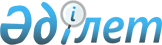 Жекешелендіруге жататын Астана қаласының коммуналдық меншік объектілерінің тізімін бекіту туралы
					
			Күшін жойған
			
			
		
					Астана қаласы әкімдігінің 2009 жылғы 29 қаңтардағы N 16-82қ Қаулысы. Астана қаласының Әділет департаментінде 2009 жылғы 16 ақпанда нормативтік құқықтық кесімдерді Мемлекеттік тіркеудің тізіліміне N 562 болып енгізілді. Күші жойылды - Астана қаласы әкімдігінің 2012 жылғы 6 ақпандағы N 06-178 қаулысымен      Ескерту. Күші жойылды - Астана қаласы әкімдігінің 06.02.2012 N 06-178 қаулысымен (қаулының мемлекеттік тілдегі мәтіні РҚАО-ға  түспеген).

      РҚАО-ның ескертпесі!

      Қаулының қолданысқа енгізілу тәртібін 4-тармақтан қараңыз.      "Қазақстан Республикасындағы жергілікті мемлекеттік басқару және өзін-өзі басқару туралы" Қазақстан Республикасы Заңының 27-бабының 1-тармағына, "Жекешелендіру туралы" Қазақстан Республикасы Заңының 5-бабына, "Коммуналдық меншік объектілерін жекешелендіру мәселелері" Қазақстан Республикасы Үкіметінің 1999 жылғы 21 қыркүйектегі № 1431 қаулысына, сондай-ақ Қазақстан Республикасы Премьер-Министрінің қатысуымен 2008 жылғы 10 желтоқсанда өткен селекторлық мәжілістің № 17-5/007-714 хаттамасының 1.6-тармағына сәйкес Астана қаласының әкімдігі ҚАУЛЫ ЕТЕДІ:

      Ескерту. Кіріспе жаңа редакцияда - Астана қаласы әкімдігінің 2009.12.21 № 16-1232қ (қолданысқа енгізілу тәртібін 4-тармақтан қараңыз) Қаулысымен.



      1. Қоса беріліп отырған жекешелендіруге жататын Астана қаласының коммуналдық меншік объектілерінің тізімі бекітілсін. 



      2. "Астана қаласының Қаржы басқармасы" мемлекеттік мекемесі (бұдан әрі - Басқарма) Қазақстан Республикасының заңнамасында белгіленген тәртіппен жекешелендіру рәсімін жүзеге асырсын. 



      3. Басқарма белгіленген тәртіпте осы қаулыны әділет органдарында мемлекеттік тіркеуді қамтамасыз етсін. 



      4. Осы қаулы әділет органдарында мемлекеттік тіркелу күнінен бастап он күнтізбелік күн ішінде күшіне енеді және алғаш ресми жарияланғаннан кейін қолданысқа енгізіледі. 



      5. Осы қаулының орындалуын бақылау Астана қаласы әкімінің орынбасары Т.М. Жақсылықовқа жүктелсін.       Әкім                                     И. ТасмағамбетовБекітілген        

Астана қаласы әкімдігінің

2009 жылғы 29 қаңтардағы

N 16-82қ қаулысымен  

    Жекешелендіруге жататын Астана қаласының коммуналдық 

            меншігіндегі коттедждер тізілімі 
					© 2012. Қазақстан Республикасы Әділет министрлігінің «Қазақстан Республикасының Заңнама және құқықтық ақпарат институты» ШЖҚ РМК
				N р/с 
Атауы, мекен-жайы 
бөлмелер саны 
пәтерлердің жалпы пайдалы ауданы, шаршы метр 
1 
2 
3 
4 
1 Астана қаласы, N 77-көше, N 13-үй, 2-пәтер 4 149,7 1 жер учаскесінің ауданы 0,1016 2 Астана қаласы, N 77-көше, N 13-үй, 1-пәтер 4 150,3 2 жер учаскесінің ауданы 0,1016 3 Астана қаласы, N 77-көше, N 15-үй, 2-пәтер 4 150,2 3 жер учаскесінің ауданы 0,1016 4 Астана қаласы, N 77-көше, N 15-үй, 1-пәтер 4 150,6 4 жер учаскесінің ауданы 0,1016 5 Астана қаласы, N 77-көше, N 17-үй, 2-пәтер 4 152,1 5 жер учаскесінің ауданы 0,1016 6 Астана қаласы, N 77-көше, N 17-үй, 1-пәтер 4 147,5 6 жер учаскесінің ауданы 0,1016 7 Астана қаласы, N 77-көше, N 19-үй, 2-пәтер 4 150,2 7 жер учаскесінің ауданы 0,0917 8 Астана қаласы, N 77-көше, N 19-үй, 1-пәтер 4 150,6 8 жер учаскесінің ауданы 0,0917 9 Астана қаласы, N 77-көше, N 21-үй, 1-пәтер 4 148,8 9 жер учаскесінің ауданы 0,097 10 Астана қаласы, N 77-көше, N 21-үй, 2-пәтер 4 149,8 10 жер учаскесінің ауданы 0,097 11 Астана қаласы, N 77-көше, N 23-үй, 1-пәтер 4 149,2 11 жер учаскесінің ауданы 0,0966 12 Астана қаласы, N 77-көше, N 23-үй, 2-пәтер 4 148,1 12 жер учаскесінің ауданы 0,0965 13 Астана қаласы, N 77-көше, N 25-үй, 2-пәтер 4 149,5 13 жер учаскесінің ауданы 0,1177 14 Астана қаласы, N 77-көше, N 25-үй, 1-пәтер 4 148,9 14 жер учаскесінің ауданы 0,1177 15 Астана қаласы, N 77-көше, N 27-үй, 2-пәтер 4 150,3 15 жер учаскесінің ауданы 0,0997 16 Астана қаласы, N 77-көше, N 27 үй, 1-пәтер 4 149,0 16 жер учаскесінің ауданы 0,0998 17 Астана қаласы, N 77-көше, N 29-үй, 2-пәтер 4 149,2 17 жер учаскесінің ауданы 0,1 18 Астана қаласы, N 77-көше, N 29-үй, 1-пәтер 4 148,8 18 жер учаскесінің ауданы 0,1 19 Астана қаласы, N 52-көше, N 1-үй 6 215,8 19 жер учаскесінің ауданы 0,0889 20 Астана қаласы, N 52-көше, N 2-үй, 1-пәтер 4 148,5 20 жер учаскесінің ауданы 0,2005 21 Астана қаласы, N 52-көше, N 2-үй, 2-пәтер 4 149,3 21 жер учаскесінің ауданы 0,1002 22 Астана қаласы, N 52-көше, N 3-үй 6 219,7 22 жер учаскесінің ауданы 0,1016 23 Астана қаласы, N 52-көше, N 4-үй, 1-пәтер 4 150,2 23 жер учаскесінің ауданы 0,0974 24 Астана қаласы, N 52-көше, N 4-үй, 2-пәтер 4 150,3 24 жер учаскесінің ауданы 0,0974 25 Астана қаласы, N 52-көше, N 5-үй 6 218,9 25 жер учаскесінің ауданы 0,1016 26 Астана қаласы, N 52-көше, N 6-үй, 2-пәтер 4 148,2 26 жер учаскесінің ауданы 0,1186 27 Астана қаласы, N 52-көше, N 6-үй, 1-пәтер 4 149,0 27 жер учаскесінің ауданы 0,1186 28 Астана қаласы, N 52-көше, N 7-үй, 2-пәтер 4 150,8 28 жер учаскесінің ауданы 0,0987 29 Астана қаласы, N 52-көше, N 7-үй, 1-пәтер 4 148,2 29 жер учаскесінің ауданы 0,0987 30 Астана қаласы, N 52-көше, N 8-үй, 2-пәтер 4 149,5 30 жер учаскесінің ауданы 0,1002 31 Астана қаласы, N 52-көше, N 8-үй, 1-пәтер 4 150,9 31 жер учаскесінің ауданы 0,1003 32 Астана қаласы, N 52-көше, N 9-үй, 2-пәтер 4 151,4 32 жер учаскесінің ауданы 0,1016 33 Астана қаласы, N 52-көше, N 9-үй, 1-пәтер 4 150,8 33 жер учаскесінің ауданы 0,1016 34 Астана қаласы, N 52-көше, N 10-үй, 1-пәтер 4 150,6 34 жер учаскесінің ауданы 0,1002 35 Астана қаласы, N 52-көше, N 10-үй, 2-пәтер 4 150,1 35 жер учаскесінің ауданы 0,1001 36 Астана қаласы, N 52-көше, N 11-үй, 1-пәтер 4 152,0 36 жер учаскесінің ауданы 0,1016 37 Астана қаласы, N 52-көше, N 11-үй, 2-пәтер 4 153,6 37 жер учаскесінің ауданы 0,1016 38 Астана қаласы, N 45-көше, N 16-үй 5 169,1 38 жер учаскесінің ауданы 0,094 39 Астана қаласы, N 45-көше, N 18-үй 5 169,4 39 жер учаскесінің ауданы 0,094 40 Астана қаласы, N 43-көше, N 2-үй 6 217,7 40 жер учаскесінің ауданы 0,1176 41 Астана қаласы, N 43-көше, N 1-үй 6 219,5 41 жер учаскесінің ауданы 0,1001 42 Астана қаласы, N 43-көше, N 4-үй 6 215,7 42 жер учаскесінің ауданы 0,1001 43 Астана қаласы, N 35-көше, N 1-үй 6 219,8 43 жер учаскесінің ауданы 0,118 44 Астана қаласы, N 35-көше, N 3-үй 6 216,6 44 жер учаскесінің ауданы 0,1002 45 Астана қаласы, N 35-көше, N 5-үй 6 215,4 45 жер учаскесінің ауданы 0,1001 46 Астана қаласы, N 35-көше, N 7-үй 6 213,7 46 жер учаскесінің ауданы 0,1 47 Астана қаласы, N 35-көше, N 9-үй 6 216,2 47 жер учаскесінің ауданы 0,0981 48 Астана қаласы, N 35-көше, N 12-үй 6 167,5 48 жер учаскесінің ауданы 0,1015 49 Астана қаласы, N 35-көше, N 14-үй 5 167,4 49 жер учаскесінің ауданы 0,1015 50 Астана қаласы, N 35-көше, N 16-үй 5 169,6 50 жер учаскесінің ауданы 0,1503 51 Астана қаласы, N 35-көше, N 15-үй, 2-пәтер 4 151,4 51 жер учаскесінің ауданы 0,1211 52 Астана қаласы, N 35-көше, N 15-үй, 1-пәтер 4 149,7 52 жер учаскесінің ауданы 0,1212 53 Астана қаласы, N 35-көше, N 17-үй, 2-пәтер 4 151,6 53 жер учаскесінің ауданы 0,1169 54 Астана қаласы, N 35-көше, N 17-үй, 1-пәтер 4 149,5 54 жер учаскесінің ауданы 0,117 55 Астана қаласы, N 35-көше, N 18-үй, 1-пәтер 4 152,4 55 жер учаскесінің ауданы 0,1052 56 Астана қаласы, N 35-көше, N 18-үй, 2-пәтер 4 152,0 56 жер учаскесінің ауданы 0,1051 57 Астана қаласы, N 35-көше, N 19-үй, 1-пәтер 4 143,8 57 жер учаскесінің ауданы 0,1168 58 Астана қаласы, N 35-көше, N 19-үй, 2-пәтер 4 144,9 58 жер учаскесінің ауданы 0,1169 59 Астана қаласы, N 35-көше, N 20-үй, 1-пәтер 4 152,0 59 жер учаскесінің ауданы 0,1015 60 Астана қаласы, N 35-көше, N 20-үй, 2-пәтер 4 152,1 60 жер учаскесінің ауданы 0,1015 61 Астана қаласы, N 35-көше, N 22-үй, 1-пәтер 4 151,7 61 жер учаскесінің ауданы 0,1015 62 Астана қаласы, N 35-көше, N 22-үй, 2-пәтер 4 152,6 62 жер учаскесінің ауданы 0,1015 63 Астана қаласы, N 34-көше, N 6-үй 6 214,6 63 жер учаскесінің ауданы 0,1001 64 Астана қаласы, N 34-көше, N 11-үй 6 168,2 64 жер учаскесінің ауданы 0,1015 65 Астана қаласы, N 34-көше, N 12-үй 5 165,8 65 жер учаскесінің ауданы 0,1001 66 Астана қаласы, N 34-көше, N 13-үй 5 168,6 66 жер учаскесінің ауданы 0,1015 67 Астана қаласы, N 34-көше, N 15-үй 5 170 67 жер учаскесінің ауданы 0,1015 68 Астана қаласы, N 34-көше, N 17-үй 5 168,5 68 жер учаскесінің ауданы 0,137 69 Астана қаласы, N 34-көше, N 20-үй 6 166,0 69 жер учаскесінің ауданы 0,1444 70 Астана қаласы, N 34-көше, N 19-үй, 2-пәтер 4 152,2 70 жер учаскесінің ауданы 0,1051 71 Астана қаласы, N 34-көше, N 19-үй, 1-пәтер 4 150,4 71 жер учаскесінің ауданы 0,1052 72 Астана қаласы, N 34-көше, N 21-үй, 1-пәтер 4 145,0 72 жер учаскесінің ауданы 0,1015 73 Астана қаласы, N 34-көше, N 21-үй, 2-пәтер 4 150,9 73 жер учаскесінің ауданы 0,1015 74 Астана қаласы, N 34-көше, N 22-үй, 2-пәтер 4 152,5 74 жер учаскесінің ауданы 0,0973 75 Астана қаласы, N 34-көше, N 22-үй, 1-пәтер 4 152,5 75 жер учаскесінің ауданы 0,0973 76 Астана қаласы, N 34-көше, N 23-үй, 1-пәтер 4 154,1 76 жер учаскесінің ауданы 0,1015 77 Астана қаласы, N 34-көше, N 23-үй, 2-пәтер 4 149,6 77 жер учаскесінің ауданы 0,1015 78 Астана қаласы, N 34-көше, N 24-үй, 1-пәтер 4 150,6 78 жер учаскесінің ауданы 0,1001 79 Астана қаласы, N 34-көше, N 24-үй, 2-пәтер 4 150,9 79 жер учаскесінің ауданы 0,1001 80 Астана қаласы, N 34-көше, N 26-үй, 2-пәтер 4 153,2 80 жер учаскесінің ауданы 0,1001 81 Астана қаласы, N 34-көше, N 26-үй, 1-пәтер 4 152,7 81 жер учаскесінің ауданы 0,1001 82 Астана қаласы, N 32-көше, N 3-үй 5 167,9 82 жер учаскесінің ауданы 0,0938 83 Астана қаласы, N 32-көше, N 5-үй 5 166,3 83 жер учаскесінің ауданы 0,0938 84 Астана қаласы, N 32-көше, N 12-үй, 2-пәтер 4 152,3 84 жер учаскесінің ауданы 0,0986 85 Астана қаласы, N 32-көше, N 12-үй, 1-пәтер 4 150,8 85 жер учаскесінің ауданы 0,0986 86 Астана қаласы, N 32-көше, N 14-үй, 1-пәтер 4 148,9 86 жер учаскесінің ауданы 0,0986 87 Астана қаласы, N 32-көше, N 14-үй, 2-пәтер 4 148,9 87 жер учаскесінің ауданы 0,0986 88 Астана қаласы, N 32-көше, N 16-үй, 1-пәтер 4 149,6 88 жер учаскесінің ауданы 0,0986 89 Астана қаласы, N 32-көше, N 16-үй, 2-пәтер 4 150 89 жер учаскесінің ауданы 0,0986 90 Астана қаласы, N 32-көше, N 25-үй 6 217,5 90 жер учаскесінің ауданы 0,1016 91 Астана қаласы, N 32-көше, N 27-үй 6 214,6 91 жер учаскесінің ауданы 0,1016 92 Астана қаласы, N 29-көше, N 29-үй 6 219,0 92 жер учаскесінің ауданы 0,1016 93 Астана қаласы, N 32-көше, N 31-үй 6 219,2 93 жер учаскесінің ауданы 0,1016 94 Астана қаласы, N 32-көше, N 33-үй 6 218,9 94 жер учаскесінің ауданы 0,0855 95 Астана қаласы, N 31-көше, N 1-үй 6 218,0 95 жер учаскесінің ауданы 0,1176 96 Астана қаласы, N 31-көше, N 2-үй 6 214,6 96 жер учаскесінің ауданы 0,1174 97 Астана қаласы, N 31-көше, N 3-үй 6 218,7 97 жер учаскесінің ауданы 0,1001 98 Астана қаласы, N 31-көше, N 4-үй 6 213,1 98 жер учаскесінің ауданы 0,0997 99 Астана қаласы, N 31-көше, N 5-үй 6 214,8 99 жер учаскесінің ауданы 0,1001 100 Астана қаласы, N 31-көше, N 6-үй 6 211,2 100 жер учаскесінің ауданы 0,0996 101 Астана қаласы, N 31-көше, N 7-үй 6 218,5 101 жер учаскесінің ауданы 0,1001 102 Астана қаласы, N 31-көше, N 8-үй 6 213,5 102 жер учаскесінің ауданы 0,0993 103 Астана қаласы, N 31-көше, N 9-үй 6 218,6 103 жер учаскесінің ауданы 0,0983 104 Астана қаласы, N 31-көше, N 10-үй 6 215,1 104 жер учаскесінің ауданы 0,0975 105 Астана қаласы, N 31-көше, N 13-үй, 1-пәтер 4 149,2 105 жер учаскесінің ауданы 0,1946 106 Астана қаласы, N 31-көше, N 13-үй, 2-пәтер 4 149,1 106 жер учаскесінің ауданы 0,0973 107 Астана қаласы, N 31-көше, N 14-үй, 1-пәтер 4 144,8 107 жер учаскесінің ауданы 0,1211 108 Астана қаласы, N 31-көше, N 14-үй, 2-пәтер 4 144,6 108 жер учаскесінің ауданы 0,1211 109 Астана қаласы, N 31-көше, N 15-үй, 2-пәтер 4 151,0 109 жер учаскесінің ауданы 0,0976 110 Астана қаласы, N 31-көше, N 15-үй, 1-пәтер 4 151,7 110 жер учаскесінің ауданы 0,0977 111 Астана қаласы, N 31-көше, N 16-үй, 1-пәтер 4 148,9 111 жер учаскесінің ауданы 0,1169 112 Астана қаласы, N 31-көше, N 16-үй, 2-пәтер 4 148,6 112 жер учаскесінің ауданы 0,1169 113 Астана қаласы, N 31-көше, N 15-үй, 2-пәтер 4 150,4 113 жер учаскесінің ауданы 0,0979 114 Астана қаласы, N 31-көше, N 17-үй, 1-пәтер 4 147,0 114 жер учаскесінің ауданы 0,0979 115 Астана қаласы, N 31-көше, N 18-үй, 2-пәтер 4 146,8 115 жер учаскесінің ауданы 0,1169 116 Астана қаласы, N 31-көше, N 18-үй, 1-пәтер 4 146,8 116 жер учаскесінің ауданы 0,1169 117 Астана қаласы, N 30-көше, N 5-үй 6 213,3 117 жер учаскесінің ауданы 0,1001 118 Астана қаласы, N 30-көше, N 11-үй 5 166,4 118 жер учаскесінің ауданы 0,1001 119 Астана қаласы, N 30-көше, N 12-үй 6 217,5 119 жер учаскесінің ауданы 0,0986 120 Астана қаласы, N 30-көше, N 13-үй 5 166,4 120 жер учаскесінің ауданы 0,1 121 Астана қаласы, N 30-көше, N 14-үй 6 215,7 121 жер учаскесінің ауданы 0,0986 122 Астана қаласы, N 30-көше, N 15-үй 5 166,7 122 жер учаскесінің ауданы 0,1 123 Астана қаласы, N 30-көше, N 16-үй 6 217,7 123 жер учаскесінің ауданы 0,0983 124 Астана қаласы, N 30-көше, N 17-үй 5 165,4 124 жер учаскесінің ауданы 0,1001 125 Астана қаласы, N 30-көше, N 19-үй 5 165,4 125 жер учаскесінің ауданы 0,1493 126 Астана қаласы, N 30-көше, N 20-үй 6 216,3 126 жер учаскесінің ауданы 0,0986 127 Астана қаласы, N 30-көше, N 21-үй 5 167,4 127 жер учаскесінің ауданы 0,1001 128 Астана қаласы, N 30-көше, N 24-үй 6 217,6 128 жер учаскесінің ауданы 0,1018 129 Астана қаласы, N 30-көше, N 26-үй 6 218,0 129 жер учаскесінің ауданы 0,1017 130 Астана қаласы, N 30-көше, N 23-үй, 2-пәтер 4 150,4 130 жер учаскесінің ауданы 0,0973 131 Астана қаласы, N 30-көше, N 23-үй, 1-пәтер 4 151,1 131 жер учаскесінің ауданы 0,0973 132 Астана қаласы, N 30-көше, N 25-үй, 1-пәтер 4 145,6 132 жер учаскесінің ауданы 0,1001 133 Астана қаласы, N 30-көше, N 25-үй, 2-пәтер 4 148,8 133 жер учаскесінің ауданы 0,1001 134 Астана қаласы, N 30-көше, N 27-үй, 2-пәтер 4 150,3 134 жер учаскесінің ауданы 0,1001 135 Астана қаласы, N 30-көше, N 27-үй, 1-пәтер 4 145,1 135 жер учаскесінің ауданы 0,1001 136 Астана қаласы, N 30-көше, N 28-үй, 2-пәтер 4 147,8 136 жер учаскесінің ауданы 0,1014 137 Астана қаласы, N 30-көше, N 28-үй, 1-пәтер 4 151,1 137 жер учаскесінің ауданы 0,1013 138 Астана қаласы, N 30-көше, N 30-үй, 2-пәтер 4 149,4 138 жер учаскесінің ауданы 0,1032 139 Астана қаласы, N 30-көше, N 30-үй, 1-пәтер 4 150,5 139 жер учаскесінің ауданы 0,1032 140 Астана қаласы, N 30-көше, N 32-үй, 2-пәтер 4 149,9 140 жер учаскесінің ауданы 0,1022 141 Астана қаласы, N 30-көше, N 32-үй, 1-пәтер 4 151,3 141 жер учаскесінің ауданы 0,1021 